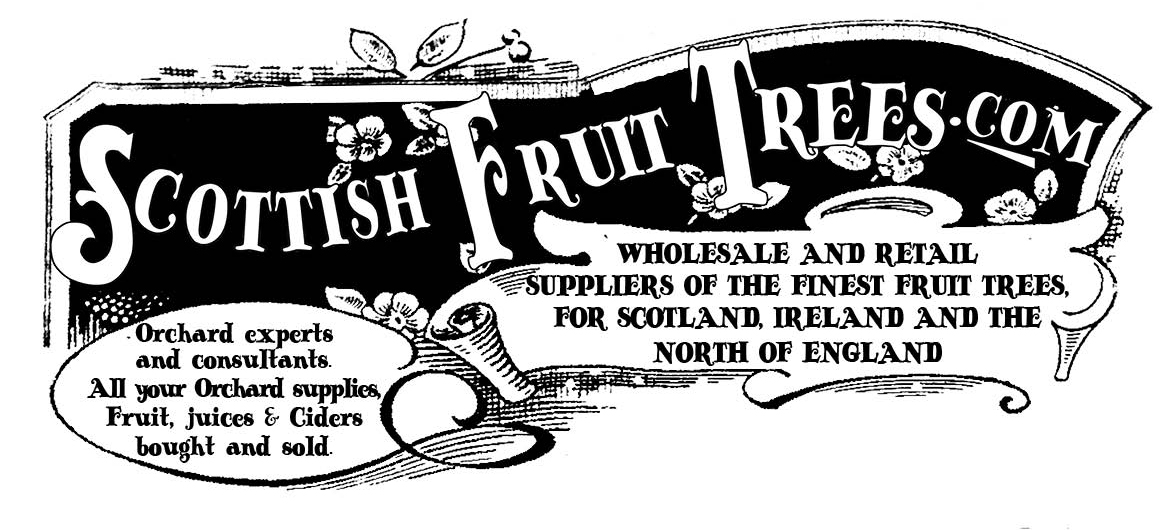 Scottish Fruit Treeswww.scottishfruittrees.comapplejohn@icloud.com John Hancox The Apple Man 0778 606 3918Enquiry Form Your name Your address – including the postcode. Your phone number – so I can ring you to discuss Proposed orchard location – space available, soil conditions etc, is it sunny and open. Prone to flooding or being wet ?  Give me some information  also about how you intend to manage the orchard/ fruit trees – who will do it… how much time do you have to maintain them? What is your aim in terms of using the fruit? Photos of the site can also be very useful … which you could send along with this enquiry form. Do you need a site visit? (usually I’d suggest a discussion by phone first) Thanks – and look forward to help with moving this forward. … John 